Oficina de decoupagem em vidroOficina do Serviço de Convivência e Fortalecimento de Vínculo do Idoso. Aqui uma amostra da oficina de decoupagem em vidro.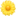 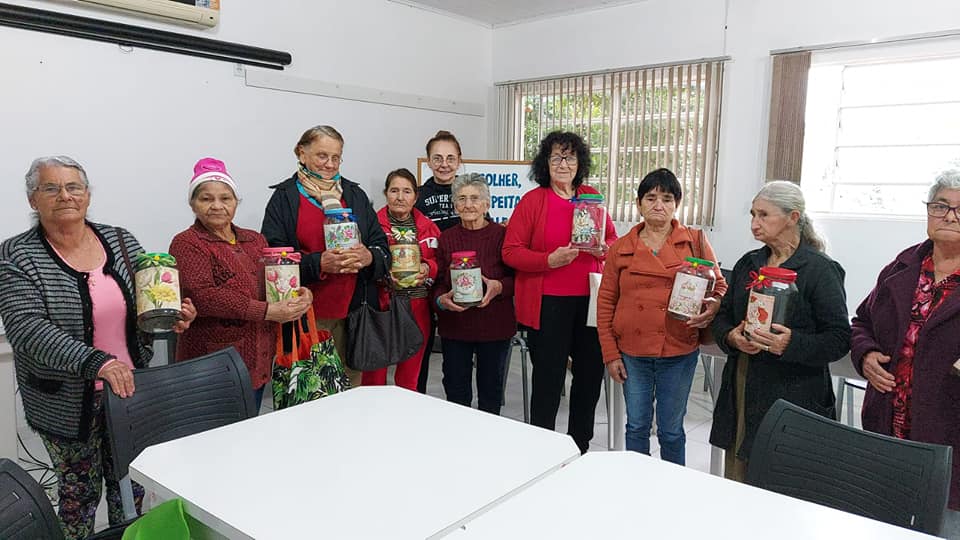 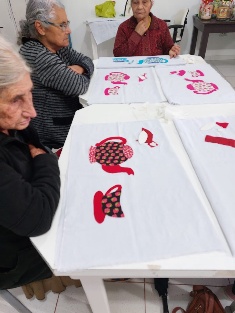 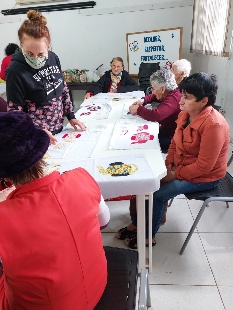 